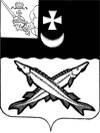   БЕЛОЗЕРСКИЙ  МУНИЦИПАЛЬНЫЙ   РАЙОН  ВОЛОГОДСКОЙ ОБЛАСТИП О С Т А Н О В Л Е Н И ЕГЛАВЫ БЕЛОЗЕРСКОГО МУНИЦИПАЛЬНОГО РАЙОНАОт __20.03.2019__ №  _23_О занесении на районную Доску почёта «Трудовая слава Белозерья»В соответствии с постановлением Главы Белозерского муниципального района  от 07.04.2017 № 9 «Об утверждении Положения о Доске почёта «Трудовая слава Белозерья»  и решением конкурсной комиссии от 13.03.2019 года      ПОСТАНОВЛЯЮ:1.За большой личный вклад в социально-экономическое развитие  района, высокие трудовые достижения по итогам 2018 года занести на районную Доску почёта «Трудовая слава Белозерья»:- Онегина Владимира Валерьяновича, капитана караванной службы обособленного подразделения ООО «Белозерское пароходство»;- Ивонинского Сергея Николаевича, механика по транспорту ООО «Белозерсклес»;- Еговкина Сергея Германовича, водителя автомобиля на вывозке леса автоцеха Мондома АО «Белозерский леспромхоз»;- Матюшина Анатолия Ивановича, мастера участка обособленного подразделения «Лесопильный завод» АО «Белозерский леспромхоз»;- Яковлева Вячеслава Степановича, инженера-строителя производственно-технического отдела АО «Белозерский леспромхоз»;- Петрякова Сергея Михайловича, старшего участкового уполномоченного полиции группы участковых уполномоченных полиции отделения участковых уполномоченных полиции и по делам несовершеннолетних МО МВД России «Белозерский»;- Костыгова Владимира Валентиновича, начальника караула 33 пожарно-спасательной части по охране г. Белозерск ФГКУ «7 отряд ФПС по  Вологодской области»;- Капустину Татьяну Александровну, главного бухгалтера администрации сельского поселения Антушевское Белозерского муниципального района;- Ширшневу Елену Александровну, оператора машинного доения коров сельскохозяйственной артели (колхоз) «Рассвет»;- Смирнова Николая Васильевича, водителя Белозерского городского потребительского общества;- Смирнову Татьяну Викторовну, социального работника отделения социального обслуживания на дому граждан пожилого возраста и инвалидов бюджетного учреждения социального обслуживания Вологодской области «Комплексный центр социального обслуживания населения Белозерского района»;- Юдичеву Ольгу Владимировну, старшего государственного налогового инспектора отдела камеральных проверок межрайонной ИФНС России № 5 по Вологодской области;- Кирикову Надежду Николаевну, заведующего магазином «Панинская» Пригородного сельского потребительского общества;- Васюкову Елену Вячеславовну, директора Муниципального общеобразовательного учреждения «Белозерская коррекционная школа-интернат»;- Богомолову Татьяну Валерьевну, главного хранителя бюджетного учреждения культуры Вологодской области «Белозерский областной краеведческий музей»;- Барову Татьяну Николаевну, председателя первичной ветеранской организации бывшего Мартыновского лесопункта Шольского сельского поселения Белозерского муниципального района;- Лялина Алексея Валерьевича, мастера учебно-производственного участка Центра трудовой адаптации осужденных ФКУ ИК-5 УФСИН России по Вологодской области;- Кучину Нину Александровну, заведующего инфекционным отделением – врача-инфекциониста Бюджетного учреждения здравоохранения Вологодской области «Белозерская центральная районная больница»;- Иванову Наталию Станиславовну, преподавателя музыки и хорового пения бюджетного профессионального образовательного учреждения Вологодской области «Белозерский индустриально-педагогический колледж им. А.А. Желобовского»;- Кучерову Анну Сергеевну, начальника отделения почтовой связи Зубово ОСП Кирилловский почтамт УФПС Вологодской области – филиал ФГУП «Почта России»;- Иванова Александра Николаевича, диспетчера Белозерского участка Череповецкого ДРСУ Публичного акционерного общества «Вологоавтодор».2. Настоящее постановление подлежит опубликованию в районной газете «Белозерье» и размещению на сайте Белозерского муниципального района в информационно-телекоммуникационной сети «Интернет».Глава района                                                                               Е.В. Шашкин                                                                                                                                         